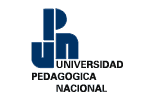 UNIVERSIDAD PEDAGOGICA NACIONAL UNIDAD 242 CD. VALLES, S.L.PMAESTRIA EN EDUCACION BASICA (MEB)ANTEPROYECTO DE INVESTIGACION PARA INGRESO A LA MEBNOMBRE DEL ASPIRANTE ____________________________________________________________________INSTRUCCIONES: Considerando que el anteproyecto de investigación es un esquema  (sintético), en el cual se describe a través de indicadores básicos; las ideas, emociones e intuiciones del sujeto investigador,  organizando mental y temporalmente de manera narrativa, clara y rigurosa el desarrollo de una investigación.  Responda brevemente: (PROTOCOLO EJECUTIVO)Nota: Si requiere más espacio en alguno de los indicadores utilice el anverso de esta hoja.Cd. Valles, S.L.P. 2 de mayo 2024TITULO DE SU ANTEPROYECTO DE INTERVENCION:(Enmarcado en su contexto áulico o escolar)PREOCUPACION  TEMATICA.(Explicación breve de la situación que le interesa explicar o transformar)MARCO CONTEXTUAL (NIVEL EDUCACIÓN BASICA)(Donde se ubica su preocupación temática: escuela, zona escolar, subsistema, tipo de organización, comunidad)JUSTIFICACION(¿Cuál es la intencionalidad de llevar esa preocupación temática a la realización de un proyecto de intervención?)FINALIDADES DEL ANTEPROYECTO(Generales y Especificas)CITE TRES REFERENTES TEORICOS  QUE DEN SUSTENTO A SU PROBLEMA. (Teóricos, Enfoques, Fuentes escritas)
RES REFERENTES TEORICOSCIFICOS)indicadores nvestigador, en el esquema siguiente y en hojas blancas por separado amplie llo de u